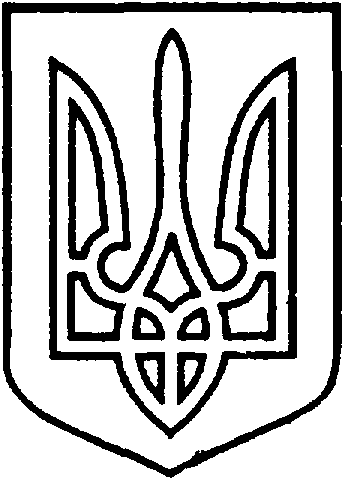 СЄВЄРОДОНЕЦЬКА МІСЬКА ВІЙСЬКОВО-ЦИВІЛЬНА АДМІНІСТРАЦІЯ  СЄВЄРОДОНЕЦЬКОГО РАЙОНУ  ЛУГАНСЬКОЇ  ОБЛАСТІРОЗПОРЯДЖЕННЯкерівника Сєвєродонецької міської  військово-цивільної адміністрації08 червня 2021 року                                                              № 853    Про затвердження передавального акту майна, активів та зобов’язань від Чабанівської сільської ради  до правонаступника – Сєвєродонецької міської військово-цивільної адміністрації Сєвєродонецького району Луганської областіКеруючись частиною першою ст. 1, частиною дванадцятою ст. 3, пунктом 12 частини першої ст. 4, пунктом 8 частини третьої ст. 6 Закону України «Про військово-цивільні адміністрації», ст.ст. 104, 105, 107, 108 Цивільного кодексу України, Законом України «Про добровільне об’єднання територіальних громад», пунктом 6-1 Розділу 5 Прикінцеві і перехідні положення Закону України «Про місцеве самоврядування в Україні», Указом Президента України від 19.02.2021 №62/2021 «Про утворення та реорганізацію військово-цивільних адміністрацій у Луганській області», постановою Верховної Ради України від 17.07.2020 № 807-ІХ «Про утворення та ліквідацію районів», на виконання розпорядження керівника Сєвєродонецької міської військово-цивільної адміністрації Сєвєродонецького району Луганської області від 11.03.2021 № 40 «Про реорганізацію Чабанівської сільської ради шляхом приєднання до Сєвєродонецької міської військово-цивільної адміністрації Сєвєродонецького району Луганської області», ЗАТВЕРДИТИ передавальний акт майна, активів та зобов’язань від Чабанівської сільської ради (код ЄДРПОУ 04336441) до правонаступника – Сєвєродонецької міської військово-цивільної адміністрації Сєвєродонецького району Луганської області (код ЄДРПОУ 44083662), яка здійснює повноваження Сєвєродонецької міської ради (код ЄДРПОУ 26204220), та прийняти майно Чабанівської сільської ради до комунальної власності Сєвєродонецької міської територіальної громади згідно з передавальним актом (додається).2 Комісії з реорганізації вжити необхідні заходи щодо державної реєстрації припинення Чабанівської сільської ради (код ЄДРПОУ 04336441) в результаті реорганізації шляхом приєднання до Сєвєродонецької міської військово-цивільної адміністрації Сєвєродонецького району Луганської області. 3.	Дане розпорядження підлягає оприлюдненню.4.	Контроль за виконанням цього розпорядження покласти на                   першого заступника керівника Сєвєродонецької міської військово-цивільної адміністрації Ігоря РОБОЧОГО.Керівник Сєвєродонецької міськоївійськово-цивільної адміністрації  			Олександр СТРЮК Додатокдо розпорядження керівникаСєвєродонецької міськоївійськово-цивільної адміністраціївід 08 червня 2021 р. № 853  ПЕРЕДАВАЛЬНИЙ  АКТМАЙНА, АКТИВІВ ТА ЗОБОВ’ЯЗАНЬ  ВІД ЧАБАНІВСЬКОЇ СІЛЬСЬКОЇ РАДИ ДО ПРАВОНАСТУПНИКА СЄВЄРОДОНЕЦЬКОЇ МІСЬКОЇ ВІЙСЬКОВО-ЦИВІЛЬНОЇ АДМІНІСТРАЦІЇ СЄВЄРОДОНЕЦЬКОГО РАЙОНУ ЛУГАНСЬКОЇ ОБЛАСТІ08  червня  2021 рокуМи, що нижче підписалися, комісія з реорганізації, яка створена розпорядженням керівника Сєвєродонецької міської військово-цивільної адміністрації «Про реорганізацію Чабанівської сільської ради шляхом приєднання до Сєвєродонецької міської військово-цивільної адміністрації Сєвєродонецького району Луганської області» від 11.03.2021 року № 40 у складі:Голова комісії:Керівник Сєвєродонецької міської військово-цивільної адміністрації Сєвєродонецького району Луганської області - О.С. СТРЮКЗаступник голови комісії:Перший заступник керівника Сєвєродонецької міської військово-цивільної адміністрації Сєвєродонецького району Луганської області –                      І.В. РОБОЧИЙ;Заступник голови комісії:Начальник фінансового управління Сєвєродонецької міської військово-цивільної адміністрації Сєвєродонецького району Луганської області – М.І. БАГРІНЦЕВА;Члени комісії:СЕРДЮКОВА Олена Євгенівна; КРИЖНЯ Ріта Григоріївна; КУРІЛОВА Ольга Олександрівна; ЄВСТРАТЕНКОВА Ірина Миколаївна; ШОРОХОВА Юлія Сергіївна; ЕРЕМЄЄНКО Олена Миколаївна; ТАРАКАНОВА Анастасія Сергіївна; ШАХАНОВА Ірина Василівна; САЄНКО Владіслав Анатолійович; КОЧЕРГА Олександр Іванович; ДУБРАВІНА Ірина Леонідівна керуючись статтями 104, 105, 106, 107 Цивільного кодексу України, ст. 8 Закону України «Про добровільне об`єднання територіальних громад», Законом України «Про військово-цивільні адміністрації», п. 6-1 Розділу 5 Прикінцеві і перехідні положення Закону України «Про місцеве самоврядування в Україні», Указом Президента України від 19.02.2021 №62/2021 «Про утворення та реорганізацію військово-цивільних адміністрацій у Луганській області», постановою Верховної Ради України від 17.07.2020 № 807-ІХ «Про утворення та ліквідацію районів» склала цей акт про таке:Все майно, активи та зобов’язання Чабанівської сільської ради  балансовою вартістю 2 709 794,80 (два мільйони сімсот дев’ять тисяч сімсот дев’яносто чотири ) грн  80 коп. (згідно з додатком 1) після її припинення в результаті реорганізації шляхом приєднання переходять до правонаступника Сєвєродонецької міської військово-цивільної адміністрації Сєвєродонецького району Луганської області, а саме:основні засоби –  2625323  грн;інші необоротні матеріальні активи – 84471,80 грн;дебіторська заборгованість – 0 грн;кредиторська заборгованість – 0 грнЗемельні ділянки (згідно з додатком 2) комунальної власності Чабанівської сільської ради переходять до комунальної власності Сєвєродонецької міської  територіальної громади.Разом із майном від Чабанівської сільської ради до правонаступника Сєвєродонецької міської військово-цивільної адміністрації Сєвєродонецького району Луганської області передається:- чинні договори користуванням нерухомим майном, що передаються від Чабанівської сільської ради до Сєвєродонецької міської військово-цивільної адміністрації Сєвєродонецького району Луганської області  (перелік у додатку 3).- документація за земельним напрямком та договори оренди землі  (перелік у додатку 4).- акт приймання-передачі документів, що нагромадилися під час діяльності Чабанівської сільської ради станом (згідно з додатком 5).Комісією з реорганізації вчинено всі передбачені чинним законодавством України дії стосовно порядку  припинення юридичної  особи. Голова комісії:			____________ О.С. СТРЮКЗаступник голови комісії:	____________ І.В. РОБОЧИЙЗаступник голови комісії:	____________ М.І. БАГРІНЦЕВАЧлени комісії: 		____________ О.Є. СЕРДЮКОВА				____________ Р.Г. КРИЖНЯ				____________ О.О. КУРІЛОВА				____________ І.М. ЄВСТРАТЕНКОВА				____________ Ю.С. ШОРОХОВА				____________ О.М. ЄРЕМЄЄНКО				____________ А.С. ТАРАКАНОВА				____________ І.В. ШАХАНОВА				____________ В.А. САЄНКО				____________ О.І. КОЧЕРГА				____________ І.Л. ДУБРАВІНА